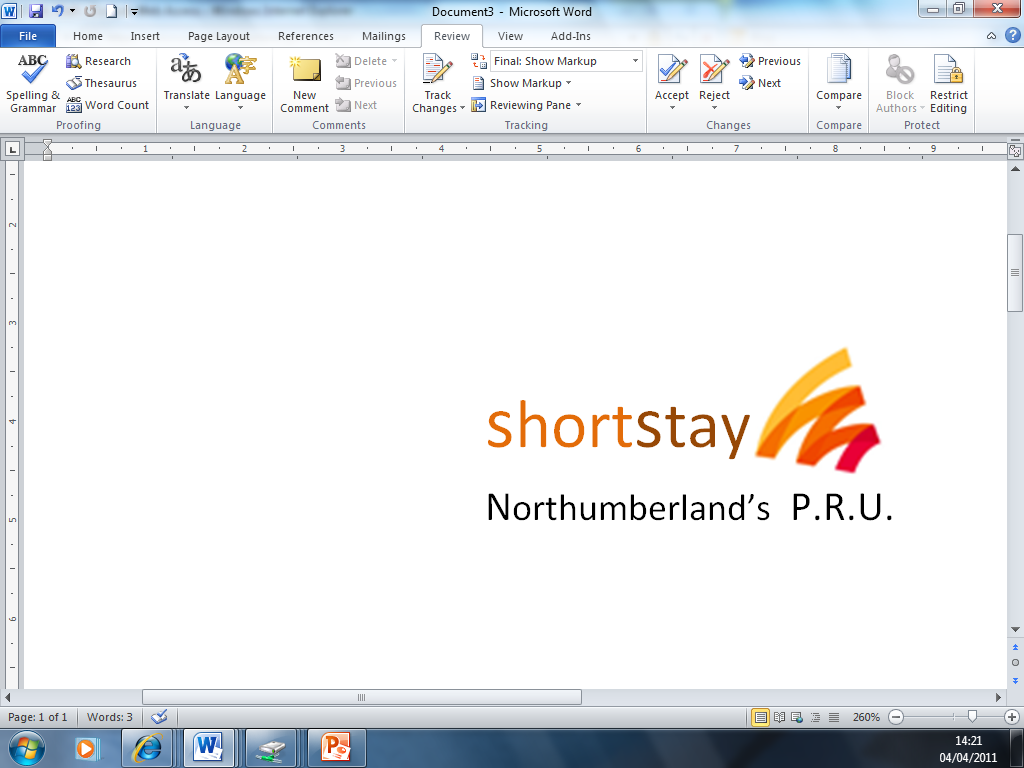 Accessibility Plan2022-23IntroductionThe SEND Regulations 2014 require the governing bodies / proprietors of all maintained schools and nurseries and academies to publish the information about their setting on their website. This is the information for Northumberland PRU.What kinds of Special Educational Needs or Disabilities (SEND) are provided for?Northumberland PRU is a pupil referral unit provision for children with Social Emotional and Mental Health (SEMH) difficulties. These difficulties and others can in turn, lead to behaviours being displayed that challenge. All of our children have come from mainstream schools where they have experienced difficulties in accessing education at the right level for them, and having their needs met within that environment/context.  Many have been permanently excluded, some are at risk of being permanently excluded.   Northumberland PRU provides high levels of both support and expertise so that barriers to learning are removed and so that our children can experience success as learners. Whilst all of our children have difficulties in managing their social, and emotional needs, many have additional special educational needs or disabilities. These range from conditions such as ADHD, Autism, Attachment Difficulties or Speech and Language Difficulties to specific learning difficulties, sensory processing difficulties, or issues with fine or gross motor skills.   Whatever the need, our staff work with other professionals to make sure that each child has the right level of support for them and that individual programmes are designed to help all pupils make progress.How are children / young people with SEND identified and how are their needs assessed?All of our pupils transfer to our school with an Education, Health and Care Plan or EHCP.Throughout their time at Northumberland PRU, pupils are constantly assessed to make sure that they are making the right level of progress and to identify any additional needs or learning difficulties. If staff have any concerns about a pupil, those concerns will be discussed with the Special Educational Needs and Disabilities Co-ordinator (SENDCo) and with parents / carers. Tests such as Star Maths, Accelerated Reader and phonics screeners will be used to indicate difficulties in maths, reading and spelling.  Other more specialised assessments may also be required. Where appropriate our Educational Psychologist may also assess a child or advise staff on a specific issue. Our aim is always to provide targeted and individual support programmes to meet any additional needs our pupils may have.How are parents of children with SEND consulted and involved in their child’s education?We believe passionately in working with families and carers to provide an excellent standard of care for all of our pupils. All parents and carers are invited to a home partnership meeting each term to discuss their child’s progress and additional needs. Annual reviews EHC Plan are held with parents or carers and any other professionals involved. At all of these meetings, progress and new targets are discussed and shared.Approved by the Headteacher, Mr R CarrDate: 3rd August 2022Approved by the Management CommitteeDate: PendingLast Reviewed On:3rd August 2022Next Review Due By:July 2023 